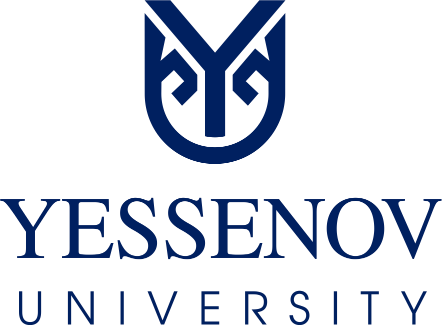                                                                                               (Протокол № 3 от 26.05.2021г.)ИНСТРУКЦИЯО ПОРЯДКЕ ПОЛЬЗОВАНИЯ СПОРТИВНЫМИ ОБЪЕКТАМИАКТАУ 2021СОДЕРЖАНИЕНАЗНАЧЕНИЕ И ОБЛАСТЬ ПРИМЕНЕНИЯНастоящая Инструкция определяет порядок пользования спортивными залами и плавательным бассейном НАО «Каспийский университет технологий и инжиниринга имени Ш. Есенова» (далее — спортивные объекты) лицами, занимающимися спортивно-тренировочными работами (далее — посетители спортивных объектов) и направлена на обеспечение сохранности спортивного инвентаря, контроля за санитарным состоянием и соблюдения правил безопасности на спортивных объектах. Настоящая Инструкция разработана на основании:Закона РК  «Об образовании» от 27.07.2007 № 319 (с изменениями и дополнениями);Гражданского Кодекса РК: Общая часть от 27.12.1994; Особенная часть № 409-I от 01.07.1999 с дополнениями и изменениями; Закона Республики Казахстан «О государственном имуществе» № 413-IV от 01.03.2011 с дополнениями и изменениями;Антикоррупционного стандарта НАО «Каспийский университет технологий и инжиниринга имени Ш. Есенова»;Устава НАО «Каспийский университет технологий и инжиниринга имени Ш. Есенова», утвержденного приказом Министерства финансов РК от 04.06.2020 № 11933-1943; СОКРАЩЕНИЯ И ОБОЗНАЧЕНИЯОБЩИЕ ПОЛОЖЕНИЯВся учебно-тренировочная работа на спортивных объектах должна проводиться:в учебное время — на основе расписания занятий, утвержденного вице-президентом по академической работе;во внеучебное время — на основе графика тренировок, утвержденным президентом университета.Ответственными лицами за организацию учебно-тренировочных работ на спортивных объектах являются:в спортивном комплексе с бассейном – администратор комплексав спортивных залах учебных корпусов № 2 и № 3 – преподователь (тренер, инструктор), проводящий занятия в соответствии с расписанием и учебной программой.Ответственные лица спортивных объектов должны принять меры, исключающие присутствие в зале посторонних лиц, и обеспечить надежную сохранность спортивного инвентаря и сооружения.Обучающиеся на основании медицинского заключения о состоянии здоровья распределяются для занятий физкультурой в основную подготовительную и специальную группы.Преподаватель, тренер (инструктор), проводящий занятия, обязан:удостовериться в готовности спортивного объекта к занятиям и сделать об этом запись в специальном журнале;начинать и заканчивать занятия в установленное расписанием (графиком) время;допускать к занятиям только лица, прошедшие медицинское освидетельствование и инструктаж по безопасности проведения занятий;находиться постоянно во время проведения занятий на спортивном объекте и контролировать участников занятий;прекратить занятия в случае возникновения опасности для занимающихся;сделать запись в журнале по окончании занятий о всех неисправностях спортивного оборудования и инвентаря.Вход в спортивные залы до начала занятий запрещается. Заходить в спортивный зал разрешается только после приглашения преподавателя (тренера, инструктора)Заходить в спортивные залы без специальной сменной спортивной одежды и обуви не разрешается.На спортивных объектах должны быть огнетушители и аптечки, укомплектованные необходимыми медикаментами и перевязочными средствами для оказания первой помощи пострадавшим.На спортивных объектах запрещается:проходить в душевые и залы для занятий в верхней одежде и уличной обуви;находиться в состоянии алкогольного, наркотического и токсического опьянения;курить, употреблять спиртные напитки;заниматься сразу после еды;приносить взрывоопасные, пожароопасные, токсичные и сильно пахнущие вещества, стеклянные, режущие, колющие предметы, любые виды огнестрельного, газового и холодного оружия, а также жевательные резинки и другие пачкающие предметы.Посетители спортивных объектов обязаны:явиться раньше на 10 минут до начала занятий;переодеться в спортивную форму и обувь;ознакомиться внимательно с инструкцией;убрать спортивное оборудование на место после его использования;принять душ или тщательно вымыть лицо и руки с мылом;покинуть спортивный объект через 10 минут после окончания времени, указанного в расписании занятий (графике);соблюдать чистоту;поддерживать общественный порядок и общепринятые нормы поведения;вести себя уважительно по отношению к другим посетителям, преподавателям (тренерам, инструкторам), обслуживающему персоналу;не допускать действий, создающих опасность для окружающих;относиться к спортивному оборудованию (инвентарю) бережно, не допускать его порчу или утрату;использовать спортивное и иное оборудование зала в соответствии с его предназначением и инструкции по применению;сообщить тренеру о неисправности спортивного оборудования;соблюдать правила личной гигиены, во время тренировки использовать личное полотенце, не применять резких парфюмерных запахов;подчиняться указаниям и требованиям преподавателей (тренеров, инструкторов) и медицинского персонала;не приносить ценные вещи (сотовые телефоны, документы, деньги и тому подобные);снять перед тренировкой часы, кольца, браслеты, цепочки;сообщать до начала занятий о плохом самочувствии (о наличии заболеваний, травмах, беременности и тому подобных).ПРАВИЛА ПОСЕЩЕНИЯ ТРЕНАЖЕРНЫХ ЗАЛОВПосетители обязаны:пройти инструктаж перед использованием специального оборудования. Преподаватель (тренер, инструктор) не несет ответственность за состояние здоровья и возможный травматизм, если занимающийся тренируется самостоятельно без их консультации;закончить тренировку за 15 мин до закрытия тренажерного зала. Продолжительность занятий в тренажерном зале не должна превышать 2 часов:выполнять упражнения с отягощением или весами, близкими к максимальным для данного занимающегося, только при непосредственной страховке опытным партнером или инструктором тренажерного зала;обратиться к инструктору тренажерного зала при возникновении вопросов по работе и настройке тренажеров.Посетителям запрещено:заниматься в зоне приземления или возможного падения других;устанавливать, разбирать, ремонтировать оборудование;находиться на снарядах вдвоем;использовать оборудование не по назначению.ПРАВИЛА ПОСЕЩЕНИЯ ЗАЛОВ БОРЬБЫ И БОКСАПосетители обязаны выполнять качественную разминку.Посетителям запрещено:заниматься в зоне приземления или возможного падения других;ставить на татами любые предметы, оборудование (стулья, скамейки, штангу и т.д.), кроме гимнастических матов;висеть на боксерских мешках, грушах и других подвешенных предметах, и инвентаре;заниматься близко к зеркалам с гантелями, штангой, скакалками и другим переносным инвентарем;бить по боксерским мешкам в обуви.ПРАВИЛА ПОСЕЩЕНИЯ ПЛАВАТЕЛЬНОГО БАССЕЙНАПропуск в бассейн осуществляется только при наличии медицинской справки у посетителя и его подписи в журнале, о том, что он ознакомлен с инструкцией и расписанием проведения занятий в плавательном бассейне.Лица, занимающиеся в спортивных и оздоровительных группах, в случае отсутствия руководителя группы (инструктора, тренера, преподавателя), к занятиям в плавательном бассейне не допускаются.Лица старше 70 лет к оздоровительным занятиям плаванием допускаются по разрешению врача с обязательным контролем состояния здоровья медицинской службой плавательного бассейна перед занятием.Допуск посетителей на занятия начинается за 10 минут и прекращается за 5 минут до начала сеанса. Лица, опоздавшие на сеанс, к началу занятий не допускаются.Продолжительность нахождения посетителей в бассейне ограничивается временем сеанса, которое составляет 45 минут.Посетители обязаны:иметь при себе мыло, мочалку, полотенце, шапочку для плавания, купальник или плавки для плавания в бассейне (надевать после принятия душа, перед плаванием), сменную обувь (сланцы) спортивного образца, пригодную для использования в бассейне. При отсутствии перечисленных предметов посетители в бассейн не допускаются;держаться правой стороны, обгонять слева, отдыхать в углах дорожек бассейна при плавании нескольких человек на одной дорожке;осуществлять вход в воду и окончание занятий исключительно по разрешению инструктора-спасателя. В случае прекращения занятий до истечения 45 минут поставить об этом в известность инструктора;пользоваться сливными канавками для освобождения полости рта и носа от попавшей воды.Посетителям запрещено:плавать без шапочек:плавать в одежде, не предназначенной для занятий в бассейне;пользоваться кремами и мазями перед плаванием;использовать моющие или другие средства в стеклянной упаковке;бегать по бортику и прыгать с бортика в воду;отправление естественных надобностей в ванну бассейна;находиться в воде дольше положенного времени;пользоваться маской, трубкой, ластами.ПРАВИЛА ПОВЕДЕНИЯ НА ЗАНЯТИЯХ КОМАНДНОГО ВИДА СПОРТАК занятиям допускается лица:отнесённые по состоянию здоровья к основной и подготовительной медицинским группам;прошедшие инструктаж по мерам безопасности.Занимающиеся обязаны:подготовить под руководством преподавателя (тренера, инструктора) инвентарь и оборудование, необходимые для проведения занятий;положить мячи на стеллажи или в любое другое место, чтобы они не раскатывались по залу, и их легко можно было взять для выполнения упражнений;убрать на место инвентарь и оборудование, которые не будут использоваться на занятии;встать по команде преподавателя (тренера, инструктора) в строй для общего построения;избегать столкновений с другими учащимися, «перемещаясь спиной» смотреть через левое плечо;исключить резкое изменение своего движения, если этого не требуют условия игры;соблюдать интервал и дистанцию;быть внимательным при перемещении по залу во время выполнения упражнений другими лицами;по окончании выполнения упражнений потоком вернуться на свое место для повторного выполнения задания с правой или левой стороны зала.Правила поСЕЩения большого и настольного теннисаВ целях избежания травм необходимо пройти вводный инструктаж, на котором подробно объясняются правила тренировок, требования техники безопасности и правила безопасного пользования спортивным оборудованием и инвентарем.Посещать занятия рекомендуется в удобной спортивной форме (футболка и шорты – для мужчин; футболка и шорты/юбка, теннисное платье – для девушек) и чистой спортивной обуви.Групповые занятия в секции проводятся строго по расписанию, утвержденному в Университете Есенова.Занятия настольным теннисом не желательны для лиц с медицинскими противопоказаниями. Преподаватель (тренер, инструктор) рекомендует исключить пользование мобильным телефоном в зале: резкая остановка во время занятия вредит вашему здоровью, телефонные звонки на занятиях мешают группе и тренеру.Посетителям запрещено:использовать теннисный стол не по назначению;выходить за теннисный стол раньше времени начала занятия и без предварительного разрешения преподавателя (тренера, инструктора);использовать ненормативную лексику, кричать или громко разговаривать;использовать более 4-х мячей при полной загрузке зала:использовать жевательную резинку, косметические средства и средства личной гигиены с резким или неприятным запахом;находиться в зале при наличии травм и заболеваний, препятствующих занятиям спортом;входить в служебные и прочие технические помещения, самостоятельно регулировать любое инженерно-техническое оборудование, опираться о теннисную сетку, крутить крепежи для теннисного оборудования и т.п.;самостоятельно пользоваться музыкальной и другой технической аппаратурой администрации; выносить имущество секции за пределы спортивного комплекса;мусорить, проносить с собой воду в стаканчиках;находиться в игровом зале в верхней одежде и уличной обуви.ПРАВИЛА ПОСЕЩЕНИЯ ШАХМАТНОГО ЗАЛАК занятиям в шахматном зале допускаются:посетители, только в присутствии преподавателя (тренера, инструктора);посетители, одетые в чистую одежду и обувь.Посетители шахматного зала обязаны:приходить на занятия вовремя;бережно относиться к оборудованию;соблюдать общие нормы гигиены, не использовать парфюмерию с резким запахом.Посетителям шахматного зала запрещается:распивать алкогольные и слабоалкогольные напитки;применять нецензурную лексику;употреблять пищу за игровыми столами;шуметь, мешать раздумывать сопернику;во время турнирных партий пользоваться телефоном или другими гаджетами;бегать по залу.УтвержденоРешением общественного совета1НАЗНАЧЕНИЕ И ОБЛАСТЬ ПРИМЕНЕНИЯ32СОКРАЩЕНИЯ И ОБОЗНАЧЕНИЯ33ОБЩИЕ ПОЛОЖЕНИЯ                                                               34ПРАВИЛА ПОСЕЩЕНИЯ ТРЕНАЖЕРНЫХ ЗАЛОВ   55ПРАВИЛА ПОСЕЩЕНИЯ ЗАЛОВ БОРЬБЫ И БОКСА56ПРАВИЛА ПОСЕЩЕНИЯ ПЛАВАТЕЛЬНОГО БАССЕЙНА57ПРАВИЛА ПОВЕДЕНИЯ НА ЗАНЯТИЯХ КОМАНДНОГО ВИДА СПОРТА68ПРАВИЛА ПОСЕЩЕНИЯ  БОЛЬШОГО И НАСТОЛЬНОГО ТЕННИСА79ПРАВИЛА ПОСЕЩЕНИЯ ШАХМАТНОГО ЗАЛА7Университета Есенова –        НАО «Каспийский университет технологий и инжиниринга имени Ш. Есенова»МОН РК–Министерство образования и науки Республики КазахстанУС–ученый советОП–образовательная программа